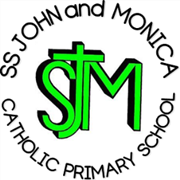 Progression of Skills in: Measurement COMPARING AND ESTIMATINGCOMPARING AND ESTIMATINGCOMPARING AND ESTIMATINGCOMPARING AND ESTIMATINGCOMPARING AND ESTIMATINGCOMPARING AND ESTIMATINGCOMPARING AND ESTIMATINGCOMPARING AND ESTIMATINGCOMPARING AND ESTIMATINGCOMPARING AND ESTIMATINGCOMPARING AND ESTIMATINGSkillReceptionYear 1Year 2Year 3Year 4Year 5Year 5Year 5Year 5Year 6Year 6COMPARING AND ESTIMATINGRecognise bigger an smaller lengthsOrders two or three items by length, height, weight or capacity. compare, describe and solve practical problems for: lengths and heights [e.g. long/short, longer/shorter, tall/short, double/half] mass/weight [e.g. heavy/light, heavier than, lighter than] capacity and volume [e.g. full/empty, more than, less than, half, half full, quarter] time [e.g. quicker, slower, earlier, later] compare and order lengths, mass, volume/capacity and record the results using >, < and = estimate, compare and calculate different measures, including money in pounds and pence (also included in Measuring)calculate and compare the area of squares and rectangles including using standard units, square centimetres (cm2) and square metres (m2) and estimate the area of irregular shapes (also included in measuring)calculate and compare the area of squares and rectangles including using standard units, square centimetres (cm2) and square metres (m2) and estimate the area of irregular shapes (also included in measuring)calculate and compare the area of squares and rectangles including using standard units, square centimetres (cm2) and square metres (m2) and estimate the area of irregular shapes (also included in measuring)calculate and compare the area of squares and rectangles including using standard units, square centimetres (cm2) and square metres (m2) and estimate the area of irregular shapes (also included in measuring)calculate, estimate and compare volume of cubes and cuboids using standard units, including centimetre cubed (cm3) and cubic metres (m3), and extending to other units such as mm3 and km3.calculate, estimate and compare volume of cubes and cuboids using standard units, including centimetre cubed (cm3) and cubic metres (m3), and extending to other units such as mm3 and km3.COMPARING AND ESTIMATINGestimate volume (e.g. using 1 cm3 blocks to build cubes and cuboids) and capacity (e.g. using water)estimate volume (e.g. using 1 cm3 blocks to build cubes and cuboids) and capacity (e.g. using water)estimate volume (e.g. using 1 cm3 blocks to build cubes and cuboids) and capacity (e.g. using water)estimate volume (e.g. using 1 cm3 blocks to build cubes and cuboids) and capacity (e.g. using water)COMPARING AND ESTIMATINGBegin to sequence events in chronological order using language [e.g. before and after, next, first, today, yesterday, tomorrow, morning, afternoon and evening]sequence events in chronological order using language [e.g. before and after, next, first, today, yesterday, tomorrow, morning, afternoon and evening]compare and sequence intervals of time compare durations of events, for example to calculate the time taken by particular events or tasksestimate and read time with increasing accuracy to the nearest minute; record and compare time in terms of seconds, minutes, hours and o’clock; use vocabulary such as a.m./p.m., morning, afternoon, noon and midnight (appears also in Telling the Time)MEASURING and CALCULATINGMEASURING and CALCULATINGMEASURING and CALCULATINGMEASURING and CALCULATINGMEASURING and CALCULATINGMEASURING and CALCULATINGMEASURING and CALCULATINGMEASURING and CALCULATINGMEASURING and CALCULATINGMEASURING and CALCULATINGMEASURING and CALCULATINGMEASURING and CALCULATINGReceptionYear 1Year 2Year 3Year 4Year 4Year 4Year 5Year 5Year 5Year 6Year 6MEASURING and CALCULATINGaccurately use vocabulary to talk about and compare length, height, weight and capacity.  Draw simple representations of comparisons of length, height, weight and capacity.  measure and begin to record the following: lengths and heights mass/weight capacity and volume time (hours, minutes, seconds) choose and use appropriate standard units to estimate and measure length/height in any direction (m/cm); mass (kg/g); temperature (°C); capacity (litres/ml) to the nearest appropriate unit, using rulers, scales, thermometers and measuring vesselsmeasure, compare, add and subtract: lengths (m/cm/mm); mass (kg/g); volume/capacity (l/ml) estimate, compare and calculate different measures, including money in pounds and pence (appears also in Comparing) estimate, compare and calculate different measures, including money in pounds and pence (appears also in Comparing) estimate, compare and calculate different measures, including money in pounds and pence (appears also in Comparing) use all four operations to solve problems involving measure (e.g. length, mass, volume, money) using decimal notation including scaling.use all four operations to solve problems involving measure (e.g. length, mass, volume, money) using decimal notation including scaling.use all four operations to solve problems involving measure (e.g. length, mass, volume, money) using decimal notation including scaling.solve problems involving the calculation and conversion of units of measure, using decimal notation up to three decimal places where appropriate (appears also in Converting)  solve problems involving the calculation and conversion of units of measure, using decimal notation up to three decimal places where appropriate (appears also in Converting)  MEASURING and CALCULATINGmeasure the perimeter of simple 2-D shapes measure and calculate the perimeter of a rectilinear figure (including squares) in centimetres and metres measure and calculate the perimeter of a rectilinear figure (including squares) in centimetres and metres measure and calculate the perimeter of a rectilinear figure (including squares) in centimetres and metres measure and calculate the perimeter of composite rectilinear shapes in centimetres and metres measure and calculate the perimeter of composite rectilinear shapes in centimetres and metres measure and calculate the perimeter of composite rectilinear shapes in centimetres and metres recognise that shapes with the same areas can have different perimeters and vice versa recognise that shapes with the same areas can have different perimeters and vice versa Begin to use everyday language related to money (coin, note, card, money, change, expensive, cheap, how much? cost )Recognising and sorting coins, noticing similarities and differences. recognise and know the value of different denominations of coins and notesrecognise and use symbols for pounds (£) and pence (p); combine amounts to make a particular valueadd and subtract amounts of money to give change, using both £ and p in practical contexts Use representations of coins in role-play situations. find different combinations of coins that equal the same amounts of moneysolve simple problems in a practical context involving addition and subtraction of money of the same unit, including giving changefind the area of rectilinear shapes by counting squares find the area of rectilinear shapes by counting squares find the area of rectilinear shapes by counting squares calculate and compare the area of squares and rectangles including using standard units, square centimetres (cm2) and square metres (m2) and estimate the area of irregular shapes recognise and use square numbers and cube numbers, and the notation for squared (2) and cubed (3) (copied from Multiplication and Division)calculate and compare the area of squares and rectangles including using standard units, square centimetres (cm2) and square metres (m2) and estimate the area of irregular shapes recognise and use square numbers and cube numbers, and the notation for squared (2) and cubed (3) (copied from Multiplication and Division)calculate and compare the area of squares and rectangles including using standard units, square centimetres (cm2) and square metres (m2) and estimate the area of irregular shapes recognise and use square numbers and cube numbers, and the notation for squared (2) and cubed (3) (copied from Multiplication and Division)calculate the area of parallelograms and triangles calculate the area of parallelograms and triangles calculate, estimate and compare volume of cubes and cuboids using standard units, including cubic centimetres (cm3) and cubic metres (m3), and extending to other units [e.g. mm3 and km3]. calculate, estimate and compare volume of cubes and cuboids using standard units, including cubic centimetres (cm3) and cubic metres (m3), and extending to other units [e.g. mm3 and km3]. recognise when it is possible to use formulae for area and volume of shapes recognise when it is possible to use formulae for area and volume of shapes TELLING THE TIMETELLING THE TIMETELLING THE TIMETELLING THE TIMETELLING THE TIMETELLING THE TIMETELLING THE TIMETELLING THE TIMETELLING THE TIMETELLING THE TIMETELLING THE TIMETELLING THE TIMETELLING THE TIMETELLING THE TIMETELLING THE TIMEReceptionYear 1Year 2Year 3Year 4Year 4Year 4Year 5Year 5Year 5Year 6Year 6Year 6TELLING THE TIMEUse everyday language related to time, now, later, earlier, before, after etc.Know that there are seven days in a week and recite these inordertell the time to the hour and half past the hour and draw the hands on a clock face to show these times. tell and write the time to five minutes, including quarter past/to the hour and draw the hands on a clock face to show these times.tell and write the time from an analogue clock, including using Roman numerals from I to XII, and 12-hour and 24-hour clocks read, write and convert time between analogue and digital 12 and 24-hour clocks(appears also in Converting)read, write and convert time between analogue and digital 12 and 24-hour clocks(appears also in Converting)read, write and convert time between analogue and digital 12 and 24-hour clocks(appears also in Converting)TELLING THE TIMERecognise that there are 12 months which total a year recognise and use language relating to dates, including days of the week, weeks, months and yearsknow the number of minutes in an hour and the number of hours in a day. (appears also in Converting)estimate and read time with increasing accuracy to the nearest minute; record and compare time in terms of seconds, minutes, hours and o’clock; use vocabulary such as a.m./p.m., morning, afternoon, noon and midnight (appears also in Comparing and Estimating)TELLING THE TIMEsolve problems involving converting from hours to minutes; minutes to seconds; years to months; weeks to days (appears also in Converting)solve problems involving converting from hours to minutes; minutes to seconds; years to months; weeks to days (appears also in Converting)solve problems involving converting from hours to minutes; minutes to seconds; years to months; weeks to days (appears also in Converting)solve problems involving converting between units of timesolve problems involving converting between units of timesolve problems involving converting between units of timeCONVERTINGCONVERTINGCONVERTINGCONVERTINGCONVERTINGCONVERTINGCONVERTINGCONVERTINGCONVERTINGCONVERTINGCONVERTINGCONVERTINGCONVERTINGReceptionYear 1Year 2Year 3Year 4Year 4Year 5Year 5Year 6Year 6Year 6Year 6Year 6CONVERTINGknow the number of minutes in an hour and the number of hours in a day. (appears also in Telling the Time)know the number of seconds in a minute and the number of days in each month, year and leap year convert between different units of measure (e.g. kilometre to metre; hour to minute) convert between different units of measure (e.g. kilometre to metre; hour to minute) convert  between different units of metric measure (e.g. kilometre and metre; centimetre and metre; centimetre and millimetre; gram and kilogram; litre and millilitre)convert  between different units of metric measure (e.g. kilometre and metre; centimetre and metre; centimetre and millimetre; gram and kilogram; litre and millilitre)use, read, write and convert between standard units, converting measurements of length, mass, volume and time from a smaller unit of measure to a larger unit, and vice versa, using decimal notation to up to three decimal places use, read, write and convert between standard units, converting measurements of length, mass, volume and time from a smaller unit of measure to a larger unit, and vice versa, using decimal notation to up to three decimal places use, read, write and convert between standard units, converting measurements of length, mass, volume and time from a smaller unit of measure to a larger unit, and vice versa, using decimal notation to up to three decimal places use, read, write and convert between standard units, converting measurements of length, mass, volume and time from a smaller unit of measure to a larger unit, and vice versa, using decimal notation to up to three decimal places use, read, write and convert between standard units, converting measurements of length, mass, volume and time from a smaller unit of measure to a larger unit, and vice versa, using decimal notation to up to three decimal places read, write and convert time between analogue and digital 12 and 24-hour clocks (appears also in Converting) read, write and convert time between analogue and digital 12 and 24-hour clocks (appears also in Converting) solve problems involving converting between units of time solve problems involving converting between units of time solve problems involving the calculation and conversion of units of measure, using decimal notation up to three decimal places where appropriate (appears also in Measuring and Calculating) solve problems involving the calculation and conversion of units of measure, using decimal notation up to three decimal places where appropriate (appears also in Measuring and Calculating) solve problems involving the calculation and conversion of units of measure, using decimal notation up to three decimal places where appropriate (appears also in Measuring and Calculating) solve problems involving the calculation and conversion of units of measure, using decimal notation up to three decimal places where appropriate (appears also in Measuring and Calculating) solve problems involving the calculation and conversion of units of measure, using decimal notation up to three decimal places where appropriate (appears also in Measuring and Calculating) solve problems involving converting from hours to minutes; minutes to seconds; years to months; weeks to days (appears also in Telling the Time)solve problems involving converting from hours to minutes; minutes to seconds; years to months; weeks to days (appears also in Telling the Time)understand and use equivalences between metric units and common imperial units such as inches, pounds and pints understand and use equivalences between metric units and common imperial units such as inches, pounds and pints convert between miles and kilometres convert between miles and kilometres convert between miles and kilometres convert between miles and kilometres convert between miles and kilometres 